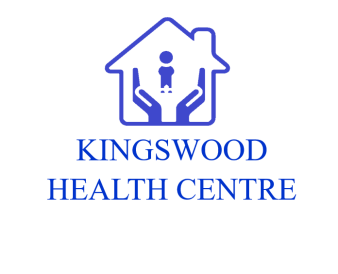 Infection Control Annual StatementJuly 20221.	PURPOSEIn line with the Health and Social Care Act 2008: Code of practice on prevention and control of infection and its related guidance, this Annual Statement will be generated each year in October.  It will summarise:Details of any infection prevention and control (IC) audits undertaken and any subsequent actions taken arising from these auditsDetails of any issues that may challenge infection prevention and control including risk assessment undertaken and subsequent actions implemented as a result Details of staff IC training Details of review and update of IC policies, procedures and guidance2.	INFECTION CONTROL LEADThe Infection Control Leads will enable the integration of Infection Control principles into standards of care within the practice. They will be the first point of contact for practice staff in respect of Infection Control issues. They will help create and maintain an environment which will ensure the safety of the patient / client, carers, visitors and health care workers in relation to Healthcare Associated Infection (HCAI). The Infection Control Lead will carry out the following within the practice:Increase awareness of Infection Control issues amongst staff and clients Help motivate colleagues to improve practiceImprove local implementation of Infection Control policies Ensure that practice based Infection Control audits are undertakenAssist in the education of colleagues Help identify any Infection Control problems within the practice and work to resolve these, where necessary in conjunction with the local Infection Control TeamAct as role models within the practiceDisseminate key Infection Control messages to their colleagues within the practice Practice Infection Control Lead: Sue Maggs / Rachel Simpson3.	SIGNIFICANT EVENTSCOVID 19 has had a massive impact on IFC in the practice. Staff have adapted to new working practices, including PPE.4.	AUDITS / RISK ASSESSMENTThe following audits / assessments were carried out in the practice: Infection Control Annual Audit (a paper copy can be obtained from the Infection Control Team)Date of last risk assessment 	16th July 20225.	AUDIT KEY FINDINGS/RECOMMENDATIONS/UPDATES.Sharps bins where temporary lid closures were left open. Sharps bins should be closed and disposed of after 6 months. Hand hygiene audit – completed for all clinical and non-clinical staff members during July /Aug 2020.6.	STAFF TRAININGInfection Control Leads for the Practice have attended Infection Control training in the last year.New recruits have had infection control training as part of induction as of February 2020 in-house infection control training takes place for every member of staff each year.7.  POLICIES, PROTOCOLS AND GUIDELINESThe Policies below have been updated this year. They are reviewed annually or earlier when appropriate due to changes in regulations and evidence based guidance.Clinical Waste ProtocolContagious Illness PolicyCOSHH PolicyDisposable Single Use Instrument PolicyHand Hygiene PolicyInfection Control Biological Substances Incident ProtocolInfection Control Inspection ChecklistInfection Control PolicyNeedlestick Injuries PolicyPatient Isolation PolicyPPE PolicySpecimen ProtocolStaff Screening & Imms Policy